Emploi CNDS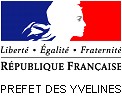 DOSSIER DE CANDIDATURE 2019Direction Départementale de  des YvelinesSTRUCTURENom :Section (si club omnisport) :Adresse du siège social : (fixe et/ou portable) : Courriel : Fédération d’affiliation : N° d’affiliation :Numéro de Siret : Président de la structure : 	 (fixe et/ou portable) : Personne en charge du dossier : Fonction :  (fixe et/ou portable) :Courriel (obligatoire) :Nombre de salariés avant l’embauche de la personne en Emploi CNDS (Précisez le volume horaire de chacun de ces salariés et leur(s) principale(s) missions) :----Statut de la structure porteuse de l’emploi :  Club unisport autonome (1 seule affiliation à une fédération sportive agréée) Club multisports avec plusieurs sections (nombre d’affiliations à des fédérations sportives agréées). Association regroupant plusieurs clubs autonomes dont comité. Autres, indiquez la nature :  Secteurs principaux d’activités actuels : Entraînement						 Animation Compétition						 Enseignement Perfectionnement					 Surveillance	 Initiation							 Encadrement de pratiques loisirs Stages							 Education / insertion par le sport Autres, à préciser : Les types de publics à qui vous proposez vos activités (plusieurs choix) : Enfants						 Femmes Adolescents					 Personnes handicapées physiques Adultes						 Personnes handicapées mentales Seniors (+ 50 ans) 				 Personnes en difficulté d'insertion sociale Jeunes des quartiers défavorisés		 Détenus en milieu carcéral Autres, à préciser : Effectifs :L’EMPLOI PROPOSELe projet associatif de votre association : (Rappelez les objectifs de votre projet associatif en lien avec la création de ce poste)Description du poste : Intitulé du poste : Nature du travail :                Éducateur sportif                                 Agent de développement                                               Directeur technique                             Emploi administratif  Temps de travail :               Plein              Partiel (précisez le volume hebdo) : Pour une demande d’aide non dégressive, précisez le motif :   Développement de la pratique sportive des femmes  Développement de la pratique sportive des publics en situation de handicap  Développement de la pratique sportive comme facteur de santé  Développement de la pratique sportive des publics évoluant en Quartier Politique de la Ville (QPV) ou en zones rurales (contrat de ruralité)  Projet favorisant le regroupement d’associations sportives (exemple : fusion de club ou création d’un club multisports)Précisez le quartier si la personne intervient auprès de public issu de quartiers prioritaires de la politique de la ville (QPV) : Date prévisionnelle d’embauche : Salaire brut mensuel : Niveau salarial conventionnel (CCNS) : Nature et montant des avantages : Rappel : Obligatoirement, contrat à durée indéterminée (CDI) au minimum à mi-temps (75,83h/mois).Le contrat de travail ne peut en aucun cas prendre effet avant la signature de la convention.Profil du poste à pourvoir (Possibilité de joindre une fiche de poste pour répondre à cette partie)Missions confiées : (précisez l’estimation du % du temps travail par mission)Compétences requises : Qualification et niveau de diplôme : Expérience requise : Evolution professionnelle envisagée : CANDIDATNom :Prénom : Adresse :Date et lieu de naissance :  (fixe et/ou portable) :Courriel (obligatoire) : Situation familiale :N° sécurité sociale :N° carte professionnelle : Le candidat à l’Emploi CNDS est-il déjà salarié (CDD, temps partiel, contrat aidé type CUI ou EAV) au sein de la structure ?Situation socioprofessionnelle avant l’embauche :Fournir le CV, la copie du(des) diplôme(s) et de la carte professionnelle. POSTEObjectifs et effets attendus de la création d’emploi(vous pouvez fournir un document complémentaire si besoin) Améliorer la situation financière		 Toucher de nouveaux publics Améliorer la communication			 Accroître le nombre de licenciés Optimiser l’action des bénévoles		 Renforcer la structure administrative S’implanter sur de nouveaux territoires	 Renforcer l’activité de base Améliorer la gestion des RH 			 Développer de nouveaux projets/services Améliorer les relations avec les partenaires ou rechercher de nouveaux partenairesModèle de pérennisation de l’emploiPlan de financement sur 2 ans :Pour rappel, l’aide CNDS pour la création d’un emploi à temps plein peut être au maximum de : 12 000 € la 1ère année12 000 € la 2ème annéePrévision du coût de l’emploi Je soussigné(e)………………………………..certifie sur l’honneur que les informations fournies dans ce document sont exactes et que la décision d’embauche a été prise et concertée au sein du bureau.	Fait à                     , leSignature du président de l’associationToute modification survenue après la signature de la convention doit être signalée dès qu'elle prend effet, par écrit, à la Direction départementale de la cohésion sociale (DDCS) afin de faire l'objet d'un avenant.En l'absence de ces informations, l'aide financière liée au dispositif "Emploi CNDS" sera calculée en fonction des critères définis dans la convention initiale ou des critères identifiés sur les éléments fournis annuellement par l'association, a minima.Pièces à fournir Si vous n’avez pas fait de demande de subvention CNDS en 2019 : Le dossier de demande de subvention : Cerfa 12156*04 L’attestation d’affiliation à votre fédération sportive reconnue par le MVJSLa fiche « statistiques » Le projet associatif du club ou du comité ;Le bilan et compte de résultat approuvés de l’année N-1 ;Le PV de la dernière assemblée générale signé par le responsable légal de l'associationLe relevé d’identité bancaire ou postal de l’association ;Le procès verbal de la décision d’embauche ou de modification émise par le conseil d’administration.Pour toutes les demandesLe budget prévisionnel de l’année civile en cours signé, faisant apparaître précisément la subvention « Emploi CNDS ».La fiche de poste du salarié (missions et répartition du temps de travail)Le projet du contrat de travail du salarié non daté (la date est fixée une fois le dossier accepté)  Une lettre de promesse d’embauche co-signée par le responsable de l’association et le salarié mentionnant le type de contrat, le montant du salaire brut mensuel, et la mention « sous réserve de l’obtention de la subvention » ;En cas de signature par délégation, fournir la pièce justificative.Le curriculum vitae du futur salariéLa copie du diplôme pour lequel le salarié est recruté ;La copie de la carte professionnelle s’il s’agit d’un poste d’éducateur sportifEnvoyer le dossier à l’adresse suivante :Direction Départementale de la Cohésion Sociale des YvelinesPôle développement du sport – CNDS1, rue jean Houdon – 78000 Versailles01.39.49.73.59ddcs-sports@yvelines.gouv.fr LES EFFECTIFS DE L’ASSOCIATION :LES EFFECTIFS DE L’ASSOCIATION :LES EFFECTIFS DE L’ASSOCIATION :LES EFFECTIFS DE L’ASSOCIATION :LES EFFECTIFS DE L’ASSOCIATION :LES EFFECTIFS DE L’ASSOCIATION :LES EFFECTIFS DE L’ASSOCIATION :LES EFFECTIFS DE L’ASSOCIATION :HOMMESHOMMESHOMMESFEMMESFEMMESFEMMESTOTAL- 18 ans+ 18 ansTotal+ 18 ans- 18 ansTotalTOTALNb adhérents actuelsDont licenciésNb adhérents à 4 ansDont licenciésNombre de bénévoles réguliers :Nombre de bénévoles réguliers :Nombre de bénévoles réguliers :Nombre de bénévoles réguliers :Nombre de bénévoles réguliers :Nombre de bénévoles réguliers :Nombre de bénévoles réguliers :Nombre de bénévoles réguliers :Modèle 1 : Pérennisation par l'augmentation des cotisations des adhérentsModèle 1 : Pérennisation par l'augmentation des cotisations des adhérentsAugmentation des cotisationsAugmentation des cotisationsAugmentation des cotisationsLa structure projette-t-elle d'augmenter ses tarifs adhérents ?La structure projette-t-elle d'augmenter ses tarifs adhérents ?Modèle 2 : Pérennisation par l'augmentation des adhérentsModèle 2 : Pérennisation par l'augmentation des adhérentsLa structure projette-t-elle d'augmenter le nombre de ses adhérents ?La structure projette-t-elle d'augmenter le nombre de ses adhérents ?Si oui de combienSi oui de combienSi oui de combienModèle 3 : Pérennisation par l'augmentation des prestations de servicesModèle 3 : Pérennisation par l'augmentation des prestations de servicesAugmentation des bénéficiaires non adhérents (prestations de services)Augmentation des bénéficiaires non adhérents (prestations de services)Augmentation des bénéficiaires non adhérents (prestations de services)Augmentation des bénéficiaires non adhérents (prestations de services)La structure projette-t-elle d'augmenter le nombre de prestations proposéesLa structure projette-t-elle d'augmenter le nombre de prestations proposéesLa structure projette-t-elle de créer de nouvelles activités ?La structure projette-t-elle de créer de nouvelles activités ?Si oui, lesquellesSi oui, lesquellesSi oui, lesquellesModèle 4 : Pérennisation par l'augmentation des subventions et des aidesModèle 4 : Pérennisation par l'augmentation des subventions et des aidesAugmentation des subventions publiquesAugmentation des subventions publiquesAugmentation des aides de partenaires privésAugmentation des aides de partenaires privésLa structure est-elle déjà soutenue par un ou plusieurs partenaires publics et privés ?La structure est-elle déjà soutenue par un ou plusieurs partenaires publics et privés ?Si oui lesquelsSi oui lesquelsSi oui lesquelsLa structure envisage-t-elle de nouveaux partenariats publics ou privés ?La structure envisage-t-elle de nouveaux partenariats publics ou privés ?Si oui lesquelsModèle 5 : Pérennisation par la mutualisationModèle 5 : Pérennisation par la mutualisationMutualisation des moyens matériels avec une ou plusieurs autres structures ?Mutualisation des moyens matériels avec une ou plusieurs autres structures ?Mutualisation d'emplois avec une ou plusieurs autres structures ?Mutualisation d'emplois avec une ou plusieurs autres structures ?2019 (1ère année)2019 (1ère année)2019 (1ère année)2019 (1ère année)Financement de l’emploiFinancement de l’emploiCoût de l’emploiCoût de l’emploiCotisations                    €Salaire brut                                      €Autres ressources propres                    €Charges patronales                                     €CNDS (aide à l’emploi)                    €Frais liés à l’emploi (formation, déplacements, matériel spécifique…)             €Subvention collectivités territoriales                                               €Primes diverses             €Autres                      €Autres             €                                                      Total                       €                                                   Total                €2020 (2ème année)2020 (2ème année)2020 (2ème année)2020 (2ème année)Financement de l’emploiFinancement de l’emploiCoût de l’emploiCoût de l’emploiCotisations                    €Salaire brut                                      €Autres ressources propres                    €Charges patronales                                     €CNDS (aide à l’emploi)                    €Frais liés à l’emploi (formation, déplacements, matériel spécifique…)             €Subvention collectivités territoriales                                               €Primes diverses             €Autres                      €Autres             €                                                      Total                       €                                                   Total                €AnnéeCoût de l’emploiSubvention « emploi CNDS »Coût pour l’association12Total